1.	Parts of a Beef Animal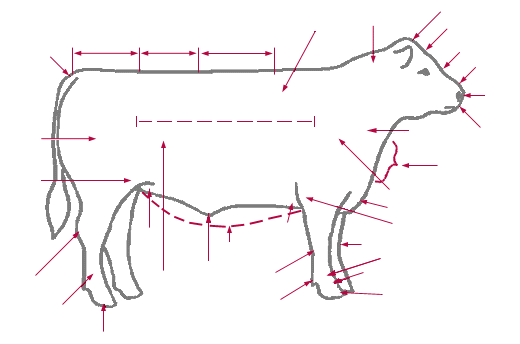 	Label the parts from the words listed below.	Belly			Loin		Knee			Throat		Crest	Hoof			Poll		Brisket		Rib			Rump2.	Draw a line from the term to the correct definition:	Purebred				Female kept to produce calvesHeifer				An intact (non-castrated) male	Bull					A young female beef or dairy animal that						has not calved (had a calf)Feeder Calf	Animal whose parents are from the same breed.	Brood Cow				Young calf, 5 – 9 months old that is weaned						and started on feed.3.	The ideal mature market steer weighs ______________________ to	________________________ pounds.4.	Water is a very important part of an animal’s diet. Cattle will drink up to 	_______________ gallons or more of water in one day, depending on their	weight and the environmental temperatures.BEEF BREED WORD SCRAMBLEWord BankSalers					ChianinaHereford					Beef MasterMaine-Anjou				ShorthornSimmental					PinzgauerBrahmanEFRORHED				________________________________EMFEBRATSE				________________________________THROHNORS				________________________________ELASSR					________________________________ANCHANII					________________________________NAJUO EAMIN				________________________________METNAILSM				________________________________NAPREZIGU				________________________________ARBNHMA					________________________________